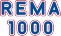 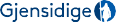 SHAREBUS CUP 2023DELTAKERLISTEKlubb:____________________________	Pulje:____________________Ansvarlig leder:_____________________	Mob:____________________					               	(tilgjengelig under hele turneringen!)LAGOPPSTILLING MED NAVN OG FØDSELSDATO:	NAVN:						FØDT: 		nr.	_______________________________	_______________________________nr.	_______________________________	_______________________________nr.	_______________________________	_______________________________nr.	_______________________________	_______________________________nr.	_______________________________	_______________________________nr.	_______________________________	_______________________________nr.	_______________________________	_______________________________nr.	_______________________________	_______________________________nr.	_______________________________	_______________________________nr. 	_______________________________	_______________________________nr.	_______________________________	_______________________________nr.	_______________________________	_______________________________nr.	_______________________________	_______________________________nr.	_______________________________	_______________________________nr.	_______________________________	_______________________________nr.	_______________________________	_______________________________Underskrift ansvarlig leder:                            mobil:          ________________________________________________________________